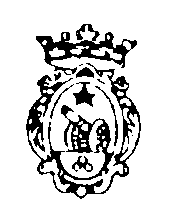 Comune Di VeglieProvincia di LecceMODULO Di PRE-ISCRIZIONE AI  CORSI  Di  LINGUA  INGLESE( KET ENGLISH TEST A2 E PET ENGLISH TEST B1)ORGANIZZATI   DALCOMUNE di VEGLIE – ASSESSORATO ALLA CULTURAAnno Scolastico 2018/2019Il sottoscritto/a ………………………………………………..nato /a…………….............Il………………residente in …………………….…in via…………………........................n. ……..   Tel…………………………………..       email……..…..…………………….CHIEDE  di accedere ad uno o più corsi ( segnare con una crocetta):- KET ( Key English test - livello A2 – eta’ minima 12 anni) Giovedì dalle 18,30 alle 20,00- PET ( Preliminary English test – livello B/1 – età minima 13 anni) Giovedì  dalle 15,30 alle 17,00- FCE (First Certificate of English – livello B2 – età minima 15 anni) Giovedì dalle 17,00 alle 18,30Dichiara di essere a conoscenza che:Ogni corso avrà la durata di tre mesi e ricederà la frequenza di una volta a settimana per due ore ridotte consecutive;Le lezioni si svolgeranno presso  i locali della Biblioteca Comunale di Veglie in via D. Chiesa;Terminato il periodo di frequenza si sosterrà una prova finale facoltativa, il cui superamento darà diritto al rilascio di un attestato con l’indicazione delle ore frequentate e della valutazione ottenuta;L’esame ufficiale, invece, è previsto presso la sede “ Oxford Institute” di Lecce con versamento solo della tassa d’esame prevista.L’iscrizione diventerà ufficiale con il versamento di una quota di trenta euro  (da versare direttamente al docente  il  primo giorno di lezione),  indispensabile per la copertura di tutte le spese vive del corso ( materiale didattico, esami finali, certificazione, spese varie per la gestione dei corsi);Nulla  si  dovrà invece versare per la frequenza, essendo questa gratuita e riservata esclusivamente agli iscritti in regola con il versamento della quota d’iscrizione,Per contattare il docente:Tel.  3285977722 (Prof. Giuseppe Caragnulo- Docente di lingua inglese e Spagnola)             Si autorizza l’uso dei dati personali per fini didattici relativi ai corsi.            Data                                                                                                           Firma                                                                                                 (di un genitore se minorenne)